                                                            O.P. JINDAL SCHOOL, SAVITRINAGAR, TAMNAR                                                                     SESSION- 2020-21                                                                        SUBJECT- EVS Class: II Topic: Clothes we wear                                                                              Date:24/07/20 Match the following:Kashmir                                                                         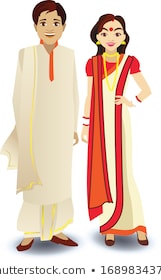 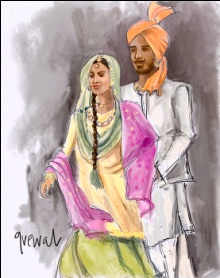 Bengali                                                                                               Rajashthan                                                                      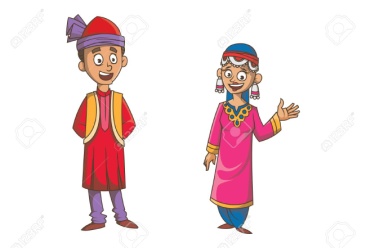 Punjab                                                                                  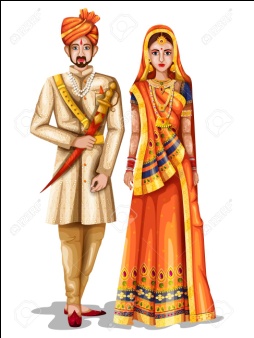 